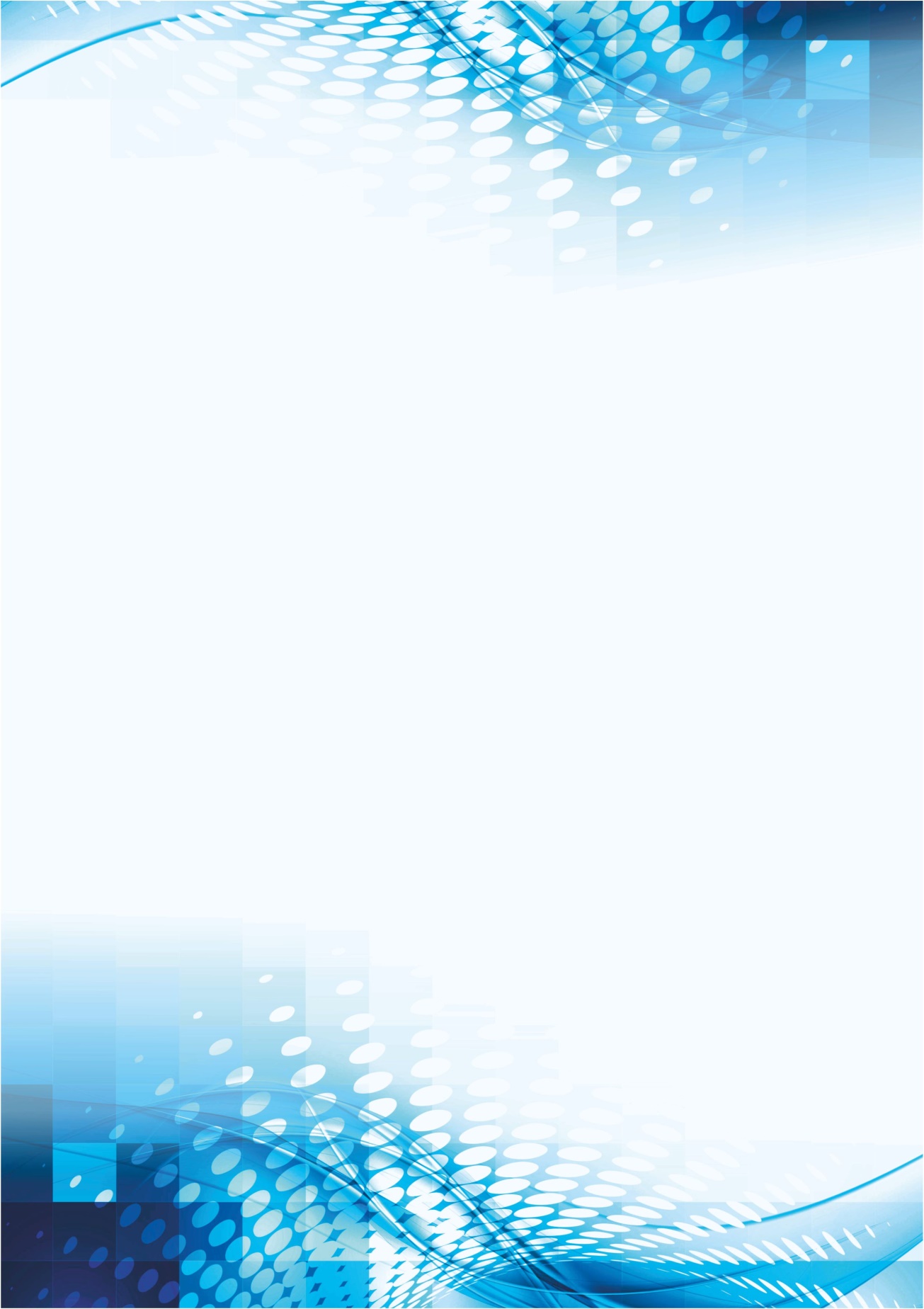 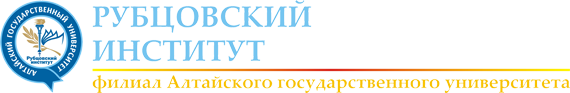 ПрограммаXVI научная конференции студентов Рубцовского института (филиала) АлтГУ11 мая 2018 г.Рубцовск, 2018Цель конференции:Конференция является одним из этапов совместной исследовательской деятельности преподавателей и студентов в рамках программы разработки и внедрения системно- ориентированной технологии подготовки выпускников на основе организации учебно-исследовательской деятельности студентов с участием бизнес-сообществ.Задачи конференции:укрепление научного и педагогического сотрудничества среди студентов, научных руководителей, деятелей науки и образования, бизнес-сообществ;  развитие у студентов навыков самостоятельной работы с учебной и научной литературой, способностей к анализу и обобщению изучаемого материала, умению формировать собственные выводы и заключения, излагать их письменно и в форме публичных выступлений; повышение информированности участников конференции о новейших достижениях науки в области знаний, соответствующей осваиваемой специальности.Время проведения: 11.05.2018 г., начало работы конференции 8.30Место проведения: пр-т Ленина 200 Б, пленарное заседание 8.30, аудитория 214работа по секциям 9.00Участники: студенты специальностей среднего профессионального образования и направлений подготовки высшего образования Рубцовского института (филиала) АлтГУ, учащиеся города Рубцовска.  Условия участия в конференцииОчное участие  или заочное, с бесплатным изданием печатного сборника РИНЦ «Молодежь в XXI веке».Требования к оформлению  тезисов:Шрифт «Times New Roman» 14.3 страницы.Список литературы оформляется в соответствии с ГОСТ 7.1-2003. (Нумерация ссылок на литературу сквозная, номер ссылки заключается в квадратные скобки). Пример оформления тезисов:Т.М. СусляковаРубцовский институт (филиал) АлтГУСИСТЕМА ОПЛАТЫ ТРУДА В БЮДЖЕТНЫХ УЧРЕЖДЕНИЯХ, ЕЁ ДИФФЕРЕНЦИАЦИЯСписок литературы1. Петров А.А. Наука в обществе / М.: Наука, 2000. 456 с.2. Сидоров И.П. Наука и производство / И.П. Сидоров // Экономика. 2000. № 5. С. 23-27.Секция «Математика и информационные технологии»Божко Михаил (группа 1255у)«Разработка интернет-магазина по продаже цифровой техники (на примере фирмы «PLAYNET») (Научный руководитель –  к.ф-м.н., доцент кафедры МиПИ Шевченко А.С.).Гумеров Константин (группа 1245) «Разработка личного кабинета юридического лица для сервиса VoIP коммуникации «Русский телефон» (Научный руководитель –  к.ф-м.н., доцент кафедры МиПИ Шевченко А.С.)Алиткин Анатолий  (группа 1255С9)«Современные «гаджеты» информатизации: характеристики и тенденции развития» (Научный руководитель –  к.ф-м.н., доцент кафедры МиПИ Анисимов К.Г.)Корсык Ксения  (группа 1275С11)«Закон Мура и современные вычислительные машины»(Научный руководитель –  к.ф-м.н., доцент кафедры МиПИ Анисимов К.Г.)Бондаренко Алексей  (11 класс, МБОУ «Гимназия №8»)«Использование чат-бота в образовании» (Научный руководитель –  учитель информатики, Каверзина Татьяна Николаевна)Воронкова Софья  (10 класс, МБОУ «Лицей «Эрудит»)«Исследование движения среды в работе клапана Тесла от размеров створок» (Научный руководитель –  учитель физики, Булгакова Ольга Михайловна)Долина Анна  (10 класс, МБОУ «Лицей «Эрудит»)«Лабиринты в математике» (Научный руководитель –  учитель математики, Челнокова Оксана Васильевна)Терновая Анна  (10 класс, МБОУ «Лицей «Эрудит»)«Геометрия окружности» (Научный руководитель –  учитель математики, Челнокова Оксана Васильевна)Агапов Руслан (группа 1275у), Фарафонов Александр (группа 1275у), Юрьев Даниил (1275) «Краудфандинговая платформа StudStartUp»(Научный руководитель –  преподаватель кафедры МиПИ Кирибаев Е.И.).Свиридова Елизавета (МБОУ «Лицей №7») «Функции и их графики на ОГЭ» (Научный руководитель –  Буховец Т.Р.).Злобина Алёна (МБОУ «Лицей №7») «Может ли быть воспета в стихах теорема Виета» (Научный руководитель –  Буховец Т.Р.) Секция «Экология»Бусыгина Анастасия  (МБОУ «Профильный лицей №24)«Влияние рекреационной нагрузки на травяной покров поймы реки Алей»(Научный руководитель – учитель биологии Першина Наталья Владимировна)Аверцева Анна  (МБОУ «Профильный лицей №24)«Определение экологического состояния почв города Рубцовска методом биоиндикации»(Научный руководитель – учитель биологии Першина Наталья Владимировна)Косинов Виталий, Зверева Анастасия (группа 1255С9) «Внедрение и распространение культуры потребления чистой воды» (Научный руководитель – к.ф.-м.н., доцент кафедры МиПИ Шевченко А.С.)Покутнева Дарья  (группа 1275У)«Применение методики Customer Development в процессе проведения опроса студентов о заинтересованности в реализации программы водосбережения »(Научный руководитель – старший преподаватель кафедры МиПИ Досымова М.В.)Афанасьева Ирина  (группа 1275У)«Исследование местной системы водоснабжения (в том числе Рубцовского института (филиала) АлтГУ)» (Научный руководитель – старший преподаватель кафедры МиПИ Досымова М.В.)Иванова Анна, Позднякова Алена (группа 1265 С9)«Водосберегающие технологии» (Научный руководитель –  преподаватель кафедры МиПИ Кирибаев Е.И.)Стребкова Алена (группа 1265у)«Роль ВУЗов в решении глобальных экологических проблем»(Научный руководитель – к.т.н., доцент кафедры МиПИ Анисимова Е.А.)Поддубная Галина (группа 1255С9)«Синтетические моющие средства» (Научный руководитель – к.х.н., доцент кафедры МиПИ Камышникова Н.Н.)Максимович Елизавета (МБОУ «Лицей №7») «Состояние и перспективы развития использования вторичных сырьевых ресурсов в Алтайском крае»(Научный руководитель –  Кузнецова М.Н.).Холжораев Мухаммад (МБОУ «Лицей №7») «Анализ природных вод Рубцовского района» (Научный руководитель –  Савина Н.И.).Секция «Экономика»Кравцова Мария«Применение экономических знаний в неэкономической деятельности». (Научный руководитель -  к.э.н., доцент кафедры Экономика Ласкина М.В.)Гайдис Кристина (группа 1263) «Монополии, их формы и роль в российской экономике». (Научный руководитель -  к.э.н., доцент кафедры Экономика Ласкина М.В.)Сагайдачный Кирилл (группа 1253) «Банки: ожидание и реальность». (Научный руководитель к.э.н., доцент кафедры Экономика Ворожбит Е.Г.)Попова Регина  (группа 1263) «Интернет-экономика»  (Научный руководитель - к.э.н., доцент кафедры Экономика Овсянникова А.В.)Поликарпова Виктория  (группа 1243) «Внедрение системы бюджетирования на предприятиях». (Научный руководитель - к.э.н., доцент кафедры Экономика Ворожбит Е.Г.)Иорданян София  (группа 1263)«Бухгалтерские ошибки и искажения в бухгалтерской отчетности, способы их выявления». (Научный руководитель - к.э.н., доцент кафедры Экономика Выскребенцева А.С.)Кучерук Ирина  (группа 1253) «Налоговая оптимизация как способ повышения финансового состояния». (Научный руководитель - к.э.н., доцент кафедры Экономика  Выскребенцева А.С.)Анфилофьева Юлия (группа 1263) «Сберегательный сертификат: сегодня и завтра». (Научный руководитель -  к.э.н., доцент кафедры Экономика  Выскребенцева А.С.)Суслякова Татьяна  (группа 1253) «Красота как экономический фактор» (Научный руководитель - к.э.н., доцент кафедры Экономика Овсянникова А.В.).Секция «Право»Куликова Светлана (группа 1267)« Беременность  и роды: споры с работодателем». (Научный руководитель – старший преподаватель кафедры ГМУ и Права Данилюк И.А.)Аветисян Владимир (группа 1267) «Запрещенное совместительство». (Научный руководитель – старший преподаватель кафедры ГМУ и Права Данилюк И.А.)Тараканов Дмитрий (группа 1267)  «Оспаривание увольнения за грубое нарушение работником трудовых обязанностей». (Научный руководитель – старший преподаватель кафедры ГМУ и Права Данилюк И.А.)Заволовский Николай (группа 1267С11) «Тактика действий при возникновении чрезвычайных ситуаций связанных с обнаружением взрывных устройств, угрозами взрывов, захватом заложников». (Научный руководитель – старший преподаватель кафедры ГМУ и Права Демидов Д.Ю.)Генералова Анастасия (группа 1277С11-1) «Проблемы утилизации бытовых и промышленных отходов». (Научный руководитель – старший преподаватель кафедры ГМУ и Права Ещенко С.М.)Додохонов Шахрулло (группа 1277) «Становление мировых судов в России». (Научный руководитель – к.и.н., доцент  кафедры ГМУ и Права Харьянова Л.В.)Шкрябкова Ольга (группа 1247)«Криптовалюта: проблемы теории и практики отнесения к имуществу при банкротстве физического лица». (Научный руководитель – старший преподаватель  кафедры ГМУ и Права Пошовкина Т.П.)Круглый стол «Социально-экономические аспекты развития современного общества»Алямкина Юлия (группа 1244)«Развитие механизмов ГЧП в России в контексте оптимизации государственного регулирования». (Научный руководитель – к.э.н., доцент кафедры ГМУ и Права Голева О.Г.)Гаськов Алексей (группа 1265С9) «Исследование формирования представительного органа власти города Рубцовска» (Научный руководитель – к.э.н., доцент кафедры ГМУ и Права Машуков В.И.)Галуза Ангелина (группа 1254)«Особенности формирования органов местного самоуправления в республике Беларусь, Казахстане и Российской Федерации» (Научный руководитель – к.э.н., доцент кафедры ГМУ и Права Машуков В.И.)Мацко Виктория, Черепанов Павел (группа 1274У)«Образ России в 2035» (Научный руководитель – к.э.н., доцент Савченко Ю.Ю.Алямкина Юлия (группа 1244) «Экологические проблемы России» (Научный руководитель – к.э.н., доцент кафедры ГМУ и Права Савченко Ю.Ю.)Ароян Алина (группа 1274У)«Внешнеторговые отношения России и Армении» (Научный руководитель – к.э.н., доцент кафедры ГМУ и Права Мануковская Л.А.)7. Мацко Виктория (группа 1274У)«Внешнеэкономические связи России с Германией» (Научный руководитель – к.э.н., доцент кафедры ГМУ и Права Мануковская Л.А.)8.Напалкова Нина (группа 1274У)«Сравнительный анализ систем образования России и Японии» (Научный руководитель – к.э.н., доцент кафедры ГМУ и Права Мануковская Л.А.)9.  Петросян Офелия (группа 1274У)«Анализ внешней торговли России с Индией» (Научный руководитель – к.э.н., доцент кафедры ГМУ и Права Мануковская Л.А.)10. Юлдашева Алина «Торгово-экономическое сотрудничество России и Казахстана» (Научный руководитель – к.э.н., доцент кафедры ГМУ и Права Мануковская Л.А.)11. Мацко Виктория (группа 1274У)«Особенности отношения молодежи к проблеме брака и разводимости» (Научный руководитель – к.соц.н, доцент кафедры ГМУ и Права Жукова М.В.)12. Напалкова Нина (группа 1274У)«Представление реалий смертности и рождаемости» (Научный руководитель – к.соц.н, доцент кафедры ГМУ и Права Жукова М.В.)Секция «Физическая культура и здоровый образ жизни»Алексеева Ольга (группа 1268С9)«Здоровый образ жизни выбери сам». (Научный руководитель - к.пед.н., доцент кафедры Общественных дисциплин  Калинникова Н.Я).Романова Юлия (МБОУ Кадетская СОШ 2)«Энергетические напитки: вред или польза?» (Научный руководитель - Учитель химии и биологии МБОУ Кадетская СОШ 2 Войнова Тамара Алексеевна).Хилькия Дарья, Роот Анастасия, Чуракова Ольга (КГБПОУ «Рубцовский медицинский колледж»)«Влияние бессонницы на здоровье человека».  (Научный руководитель - Новикова Оксана Владимировна).Карпова Марина (МБОУ «Лицей №7») «Волейбол – трудный путь до желанной победы (о развитии футбола в «Лицее №7». (Научный руководитель - Осипова Е.М., Журавлев А.Ю.).Харлов Демьян (МБОУ «Лицей №7») «Моя любимая игра – футбол (о футбольном турнире по мини – футболу памяти Б.И.Кармашова». (Научный руководитель - Осипова Е.М., Журавлев А.Ю.).Драница Юлия (МБОУ Кадетская СОШ 2)«Использование сложных эфиров как составных частей ароматизаторов». (Научный руководитель - Учитель химии и биологии МБОУ Кадетская СОШ 2 Войнова Тамара Алексеевна).Клемёнов Кирилл (КГБПОУ «Рубцовский аграрно-промышленный техникум») «Влияние физической активности на состояние работоспособности и качество успеваемости студентов» (Научный руководитель - Абзалтдинова З.А.)Коваленко Анастасия (КГБПОУ «Рубцовский аграрно-промышленный техникум») «История возникновения волейбола в России» (Научный руководитель - Абзалтдинова З.А.)Кузнецова Елизавета (КГБПОУ «Рубцовский аграрно-промышленный техникум») «Художественная гимнастика» (Научный руководитель - Абзалтдинова З.А.)Секция «История»Бойченко Никита  (1265С9) «Образ врага в англо-французской и германской периодической печати и пропаганде в годы первой мировой войны» (Научный руководитель – к.и.н., доцент кафедры Общественных дисциплин Ионова Т.В.).Гаськов Александр (1265С9) «Социально-экономические факторы определяющие промышленное господство династий Демидовых и Мальцевых»  (Научный руководитель – к.и.н., доцент кафедры Общественных дисциплин Ионова Т.В.).Бобровских Елизавета, Швачкина Дарья (МБОУ «Лицей «Эрудит»)«Особенности военного добровольчества в современной России» (Научный руководитель – Соколова Людмила Васильевна, учитель истории и обществознания).Демьяненко Сергей (МБОУ «Лицей «Эрудит»)«Случайные археологические находки с берега Гилёвского водохранилища» (Научный руководитель – Соколова Людмила Васильевна, учитель истории и обществознания).Черепанова Дарья (МБОУ «Лицей «Эрудит»)«Факторы, влияющие на выбор профессии офицера (на примере выпускников школы № 4 (лицея «Эрудит») г. Рубцовска Алтайского края, ставших офицерами)»(Научный руководитель – Соколова Людмила Васильевна, учитель истории и обществознания).Челнокова Анна (МБОУ «Лицей «Эрудит»)«Скульптура в современной городской среде: роль, место, форма»(Научный руководитель – Соколова Людмила Васильевна, учитель истории и обществознания).Секция «Педагогика и психология»Мурамцева Анастасия (МБОУ «Лицей «Эрудит»)«Отражение общекультурных ценностей в текстах проекта «Тотальный диктант» (Научный руководитель – Якименко Раиса Геннадьевна, учитель русского языка и литературы).Романова Юлия (МБОУ Кадетская СОШ 2)«Особенности проявления лени у старшеклассников с высоким уровнем учебной мотивации»(Научный руководитель - Педагог-психолог МБОУ Кадетская СОШ 2 Матыченко Юлия Владимировна).Искрина Ксения (МБОУ Кадетская СОШ 2)«Влияние физических упражнений на протекание психических процессов»(Научный руководитель - Педагог-психолог МБОУ Кадетская СОШ 2 Матыченко Юлия Владимировна).Узлова Кристина (МБОУ «Лицей №7») «Семья в системе ценностных ориентаций современной молодежи» (Научный руководитель - Прищепа И.В.).Зайцева Юлия (МБОУ «Лицей №7») «Причины конфликтов между подростками и взрослыми» (Научный руководитель - Чурилова Н.А.).Секция докладов на иностранном языкеАлексеева Ольга (группа 1268С9)«Analyse der Beziehung zwischen dem inneren Zustand einer Person und ihrem Wohlbefinden / Анализ взаимосвязи внутреннего состояния человека и уровня его благосостояния»  (Научный руководитель – к.г.н., доцент кафедры ГМУ и Права Корчагина И.А.)Добош Василина (группа 1268С9)«Support of socially unprotected segments of the population / Поддержка социально незащищенных слоев населения» (Научный руководитель – к.г.н., доцент кафедры ГМУ и Права Корчагина И.А.)Грибенников Александр (группа 1245)«Mathematical model of education» (Научный руководитель – старший преподаватель кафедры МиПИ Досымова М.В.)Поддубная Галина (группа 1255С9)«Synthetic detergents» (Научный руководитель – к.х.н., доцент кафедры МиПИ Камышникова Н.Н.)Зарегистрироваться для участия и задать вопросы:Камышникова Наталья Николаевна, зам. директора по научной работеРубцовского института (филиала) АлтГУuskova@rb.asu.ru8-923-009-40-68СекцияЭкспертыСекция «Математика и информационные технологии»Аудитория 214Жданова Евгения Анатольевна, директор Рубцовского института (филиала) АлтГУ, зав.кафедрой МиПИ, к.т.н., доцент.Дергилев Олег Викторович, начальник отдела технического и программного обеспечения, старший преподаватель кафедры МиПИ.Досымова Маргарита Владимировна, старший преподаватель кафедры МиПИ.Шевченко Алеся Сергеевна, к.ф-м.н., доцент кафедры МиПИ.Файзиева Галина Николаевна, старший преподаватель кафедры МиПИ.Рязанова Ольга Валентиновна, старший преподаватель кафедры МиПИ.Секция «Экология»Аудитория 305Анисимова Елена Александровна, к.т.н., доцент кафедры МиПИ.Анисимов Константин Геннадьевич, к.ф-м.н., доцент кафедры МиПИ.Камышникова Наталья Николаевна, к.х.н., замдиректора по научной работе Рубцовского института (филиала) АлтГУ.Секция «Экономика»Аудитория  309Овсянникова Анастасия Васильевна, к.э.н., доцент, зав.кафедрой  Экономика.Ворожбит Елена Геннадьевна, к.э.н., доцент кафедры Экономики.Выскребенцева Анна Сергеевна, к.э.н., доцент кафедры Экономики.Ласкина Мария Владимировна, к.э.н., доцент кафедры Экономики.Секция «Право»Аудитория  303Харьянова Лариса Владимировна к.и.н., доцент кафедры ГМУ и Права.Данилюк Ирина Александровна,  старший преподаватель кафедры ГМУ и Права.Пошовкина Татьяна Павловна, старший преподаватель кафедры ГМУ и Права.Ещенко Светлана Михайловна, старший преподаватель кафедры ГМУ и Права.Круглый стол «Социально-экономические аспекты развития современного общества»Аудитория  213Голева Оксана Геннадьевна, к.э.н., зам.директора по учебной работе, зав.кафедрой ГМУ и Права.Машуков Владимир Иванович, к.э.н., доцент  кафедры ГМУ и Права.Корчагина Инна Александровна,  к.г.н., доцент кафедры ГМУ и Права.Савченко Юлия Юрьевна,  к.э.н., доцент кафедры ГМУ и Права.Мануковская Лидия Анатольевна,  к.э.н., доцент кафедры ГМУ и Права.Жукова Марина Владимировна, к.с.н., доцент кафедры ГМУ и Права.Секция «Физическая культура и здоровый образ жизни» Аудитория 311Калинникова Наталья Яновна, к.п.н., доцент кафедры Общественных дисциплинЗагайнов Сергей Алексеевич, к.п.н., доцент кафедры Общественных дисциплинСекция «История»Аудитория 313Ионова Татьяна Владимировна, к.и.н.доцент, зав.кафедрой  Общественных дисциплинРоманова Галина Вячеславовна,старший преподаватель кафедры Общественных дисциплинСекция«Педагогика и психология»Аудитория 317Лямина Ольга Николаевна , к.п.н.Доцент кафедры Общественных дисциплинФедотова Светлана Васильевна,  к.ф.н.Доцент кафедры Общественных дисциплинЧерноусова Ульяна Николаевна, педагог-психологСекция докладов на иностранном языке.Аудитория 319Лобанова Юлия Сергеевна,  к.ф.н.Доцент кафедры Общественных дисциплинТолстова Инна Викторовна, старший преподаватель кафедры Общественных дисциплинСтаниславский Денис Николаевич,старший преподаватель кафедры Общественных дисциплин